To cut down the work required by Organisers the attached Risk Assessment is intended as an all-embracing base document It is not a substitute for doing it yourself. It is a starting point.It should be amended to take account of the specific requirements of the particular event for which it is being written. Some items will be common for any event at the venue and some will be specific to the particular event. The layout of the Assembly area, car parking, Start, Finish and where the courses go will vary from event to event. The Risk Assessment for a large level A or B event is going to be more complex than that for a level C event. This does not mean that the Risk Assessment can be skimped for a small event. Some of the club’s minor catastrophes in connection with adverse weather and flooding have occurred at Devon League events.The document should be amended by retaining, deleting or adding to what is written especially the last column on mitigation, control measures and who is responsible for their implementation.The first page requires the collection of various bits of information. Ambulances require post codes for their SATNAVS. Helicopters can use OS Grid References or latitude and longitude which can be obtained from GoogleEarth. Postcodes can be found from http://www.freemaptools.com/uk-postcode-map.htm but you may have to find a nearby postal delivery address as post codes cover a large area in the countryside.You will notice that the Controller is not responsible for any particular measures.  He is responsible for reviewing and checking the Risk Assessment so in a way he is responsible for checking everything.The Risk Assessment is supposed to be completed by the Organiser of the event.  In practice it cannot be done in isolation. The Planner and Organiser need to collaborate at an early stage over the positions of the Start, Finish, road crossings, Assembly, car parking, marked crossing points of walls, fences, streams etc. The document will have to go backwards and forwards between the Organiser, Planner and Controller until all are satisfied.Most of our events happen without any serious incidents.  They are usually safe and nothing untoward happens.  The problem is that nowadays YOU HAVE TO WRITE IT ALL DOWN. This is to satisfy British Orienteering’ Insurers that events are organised in a competent manner and no unnecessary risks are taken.            Risk Assessment for Orienteering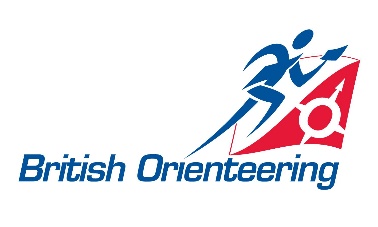 Risk assessments are concerned with identifying the hazards (i.e. things which might go wrong or cause an accident/injury), evaluating the likelihood of a particular event occurring (i.e. level of risk) and putting measures in place needed to reduce or eliminate the risk.Emergency InformationThe Risk AssessmentIt is essential that the mitigation column is completed in detail so that the control measures and who is responsible is fully understood in advance of the activity / session / event and that all staff / helpers are fully briefed.NB: it is not sufficient only to put warnings in preliminary information as there is no way of being sure that all participants will have read them.Examples of hazards with the potential to cause harmNB: this list is not exhaustive; nor will all these be present. It is given as an aid to the person completing the risk assessment.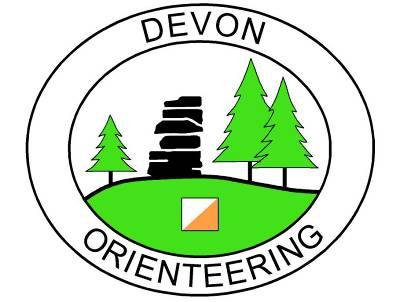 RISK ASSESSMENT BASE DOCUMENT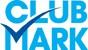 Name of Club / satellite club name / after school clubName of Club / satellite club name / after school clubEast DEVON Junior sessionsEast DEVON Junior sessionsEast DEVON Junior sessionsName of person completing this formHelen TaylorPosition of person completing this form (coach, organiser etc)Position of person completing this form (coach, organiser etc)OrganiserVenue for session / event / activityThe ByesDate for session / event / activityDate for session / event / activityFriday 17th June2016Name of person in charge of session / event / activityName of person in charge of session / event / activityHelen TaylorHelen TaylorHelen TaylorRisk assessment signed Risk assessment datedRisk assessment dated16th June  2016Risk assessment checked by (name, position and date)Print name& position (coach mentor, controller etc):Matt Atkins, plannerMatt Atkins, plannerMatt Atkins, plannerRisk assessment checked by (name, position and date)Sign and date:  Sign and date:  Emergency access point (for emergency vehicles)Post code / grid reference: SY127878EX10 8PRNearest main junction: Salcombe Road and Vicarage Road Nearest A&E hospital:Name and Post code:R D & E Exeter EX2 5DWMap available (where):At RegistrationWorking telephone:Landline or mobile:If mobile (reception checked?)Could be patchy receptionNumber:07906087044First Aid coverName of first aider:Helen TaylorChris VirgoLocated where?Start/finish – Toll HouseHazard – note under these headings (see suggested examples to consider)Possible outcome / injury including note on severity and likelihood of occurrenceMitigation What control measure?Who is responsible?In area to be used Uneven surfacesSlopes/stepsSlippery surfacesTree roots/branchesVegetation (prickly, stinging)Wire / ruined fencesWalls and Fences to be climbed
Water (streams, rivers, ponds)
Cliffs / cragsTraffic (including road crossings)
Mineshafts / mineworkings / caves Military debrisMinor injuries e.g. cuts, bruises, sprained ankles etc.Quite common.Major injuries e.g. broken leg, ankles etc.Not very often.As above. As above plus major injuries and death by drowning – Rare.Falling. Severity of injuries dependent on height. Injuries from minor to fatal.Rare.Collision with road traffic. Injuries from minor to fatal.  Quite possible.
Falling. Severity of injuries dependent on height. Injuries from minor to fatal.Very rare.Injuries from minor to fatal. Extremely rare.Courses planned to avoid dangerous terrain. PlannerCourses planned to be appropriate to those expected to take part.Information given at start of session by coachesCourses planned to lead competitors to suitable crossing points, The River Sid runs along west side of map. Courses designed to keep competitors a safe distance from the water. Competitors advised they must use bridges to cross river at start of course..No cliffs or crags within the competition area. Some steep earth banks but not very highCourses planned to avoid dangerous road crossings. No mineshafts, mineworkings or caves.  Quarry surrounded by a security fence.Not a military area.ParticipantsClothing / shoesExisting medical conditionsUnexpected reactions/allergiesDisorientation 

TirednessLack of adequate clothing may lead to hypothermia.Only known to the competitorNot known to anybody Unexpected reactions cannot be foreseen. Getting lost may lead to injury and hypothermia or dehydration.

Excessive tiredness could lead to injury and hypothermia.Cagoules and Whistles to be compulsory if the weather is adverse.OrganiserMedical problems dealt with by Club members qualified in First Aid.BOF Accident Form, kept at the event. OrganiserPublic park area – possible to ask members of public for directions if lostShort courses, unlikely to happen.Missing Persons Procedure document kept at the event.Complete set of course maps and an All controls map kept at the event for the purpose of organising searches.  Rescue Rucksac available to take to injured competitor.    OrganiserOther people/activities in areaWalking dogsCyclists Horse ridersPark maintenance
Shooting / archery/Golf


Stranger danger  Competitors may meet and collide with these other users of the competition area.  Minor injuries possible but rare.Minor injuries possible. 
Injuries from minor to fatal.Very rare.

Abduction, physical and sexual abuse. Virtually unknown at an orienteering event. If the competition area is adjacent to residential areas there may be an increased chance of this happening.Many walkers, often with dogs, runners and cyclists using the area too. Competitors to give way if necessary to avoid clashes. Verbal warnings given by Start Officials. OrganiserNot anticipated to be taking place while event is on.Not in this areaThe competition area is near a residential area. Inexperienced juniors will be accompanied by an adult. Under 11s orienteer in pairs.WeatherCold / heat  Rain / snow / hailExcessive  wind LightningAdverse weather conditions will affect competitors in a variety of ways from requiring adequate clothing to influencing route choice – either their own or forced on them by amending courses.Cagoules and Whistles to be compulsory if the weather is adverse.OrganiserCancellation policy or possible last minute alteration to courses planned in advance. Organiser,Equipment. Area to be used: IndoorsFloor surfaceOther equipment/obstaclesShared use (dining room / other activities)Area to be used: Outdoors Uneven surfacesSlopes/stepsSlippery surfacesTree roots/branchesVegetation (prickly, stinging)Wire / ruined fencesWalls to be climbedLitter (glass, used needles)Water (streams, rivers, ponds)Cliffs / cragsTraffic (including road crossings)Rail / tram lines Mineshafts / caves Military debrisEquipment:Pencils in hand when runningPin punchesCane topsTent guysElectrical equipment – cablesGeneratorsCooking equipmentParticipants:Clothing / shoesExisting medical conditionsUnexpected reactions/allergiesDisorientation Tiredness Other people / activities in area:Walking dogsCyclists Horse ridersForestry operationsPark maintenanceShooting / archeryGolfStranger danger  Weather:Cold / heat  Rain / snow / hailExcessive  wind Lightning